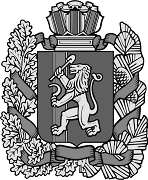 Российская Федерация Администрация Изумрудновского  сельсоветаИрбейского района  Красноярского края проект  ПОСТАНОВЛЕНИЕО внесении изменений и дополнений в постановление от 02.02.2016 № 12-пг «Об утверждении Положения о Межведомственной комиссии по оценке и обследованию помещения в целях признания его жилым помещением, жилого помещения пригодным (непригодным) для проживания граждан, а также многоквартирного дома в целях признания его аварийным и подлежащим сносу или реконструкции»На основании ФЗ от 30.12.2021 № 476-ФЗ № О внесении изменений в отдельные законодательные акты РФ» постановлением Правительства РФ от 28.01.2006 № 47 « Об утверждении положения о признании помещения жилым помещением, жилого помещения непригодным для проживания и многоквартирного дома аварийным и подлежащим сносу или реконструкции, садового дома жилым домом и жилого дома садовым домом», в соответствии с Постановлением  Правительства РФ от 21.08.2019 № 1082 ,Жилищным кодексом Российской Федерации, Федеральным законом от 06.10.2003 № 131-ФЗ «Об общих принципах организации местного самоуправления в Российской Федерации, Уставом Изумрудновского сельсовета, ПОСТАНОВЛЯЮ:Внести изменения в постановление администрации Изумрудновского сельсовета от  02.02.2016 № 12-пг «Об утверждении Положения о межведомственной комиссии по оценке и обследованию помещения  в целях признания  его жилым помещением, жилого помещения пригодным(непригодным) для проживания граждан, а также многоквартирного дома в целях признания его аварийным и подлежащим сносу или реконструкции»  следующие изменения:       1.1.В приложении  постановления  ст.1 п. 1.2 добавить следующие обзацы, в следующей редакции:   Домом блокированной застройки признаётся жилой дом, соответствующий признакам, установленным в пункте 40 статьи 1 Градостроительного кодекса Российской Федерации. Многоквартирным домом признаётся здание, соответствующее признакам, установленным частью 6 статьи 15 Жилищного кодекса Российской Федерации3. Контроль за исполнением настоящего Постановления возлагаю на себя.4. Настоящее Постановление вступает в силу со дня подписания и подлежит опубликованию.Глава Изумрудновского сельсовета                       С.Н.Косторной                                              00.06.2022 гП.Изумрудный№    -пг